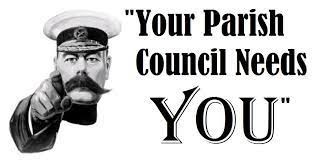 Wilpshire Parish Council has vacancies for additional Councillors. Are you over 18?  Can you spare a few hours per month?  Do you want to make a difference? Contact the Parish Clerk via email on wilpshireparishcouncil@gmail.com  Or visit our website for more information https://www.wilpshireparishcouncil.org.uk 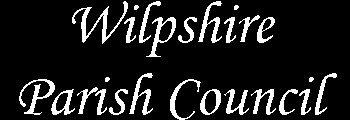 Closing Date 30th November 2021 